BASES DEL TERCER CONCURSO DE MICRORRELATOS PREMIS CAMÍLas obras participantes deberán estar escritas en castellano y serán inéditas y originales. Cada persona entregará una sola composición.Las obras deberán estar escritas en ordenador.La extensión será entre 10 y 50 palabras. El relato debe contener UNA de estas dos palabras: belleza o fealdad.Se otorgarán dos premios correspondientes a:PRIMERA CATEGORÍA: 1º,2º,3º ESOSEGUNDA CATEGORÍA: 4º ESO, bachillerato y ciclo formativo.Las obras podrán presentarse a las profesoras de Lengua Castellana y Literatura hasta el 6 de abril de 2018.El jurado se reserva el derecho de declarar algún premio desierto. El jurado está formado por las profesoras del departamento de Lengua Castellana. Las obras ganadoras se publicarán en la web del centro.Los resultados del premio se darán a conocer en un acto público que tendrá lugar en el salón de actos del instituto el 23 de abril de 2018.La organización se reserva el derecho de alterar las bases. Si este hecho se produjera, se anunciaría oportunamente.El hecho de participar en el concurso supone la aceptación de las bases.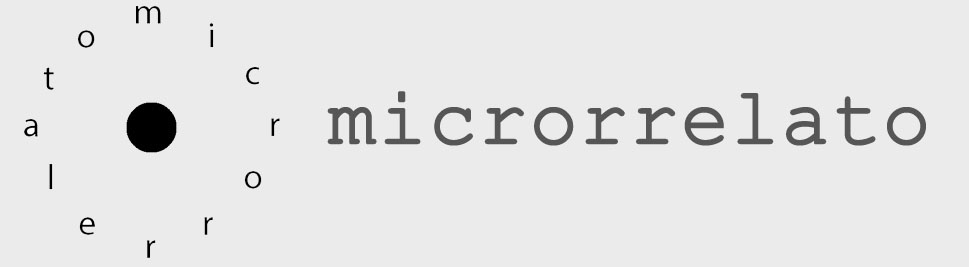 